Förderverein „Jugend lernt musizieren der Blaskapelle Meeder e.V.“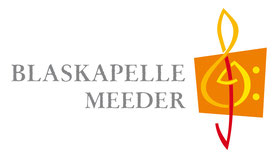 Liebe Musikfreunde,gefällt Ihnen was Sie von uns hören? Sind Sie stolz darauf, dass sich Kinder und Jugendliche gesellschaftlich vernünftig integrieren und mit Engagement und Leistung der Gesellschaft und Ihnen etwas zurückgeben? Wenn ja, sollten Sie unser Schreiben bis zum Ende lesen.Wir, im Land der Dichter und Denker, nähren unsere Existenz mit Bildung. Leider verändert sich Schulbildung derart, dass Kinder im Bereich der Muße wenig bis keine Bildung mehr erhalten können. Deshalb ist es oberste Priorität unseres Vereins diese Bildungslücke zu füllen, um Sie und die nachfolgenden Generationen weiterhin mit musikalischem Gut zu unterhalten. Dass über diese Schiene Kinder und Jugendliche zu vernünftigen, leistungs- und hilfsbereiten Mitmenschen heranwachsen haben wir schon vielfach bewiesen. Wenn Sie noch Weiteres über den pädagogischen Nutzen musikalischer Erziehung wissen wollen, dann lesen Sie dies auf unserer Internet-Seite www.blaskapelle-meeder.eu/wir-suchen-dich/pädagogischer-nutzen/ Weil uns das wichtig ist, fließen unsere bescheidenen Finanzmittel in Zuschüsse für Unterrichtsstunden und Leihinstrumente, da wir wissen, dass Eltern oft aus Kostengründen den Kindern eine Ausbildung verwehren oder sogar verwehren müssen.Wir wollen deshalb den Kindern die Chancen wahren sich musikalisch bilden und Ihnen irgendwann damit eine Freude machen zu können. Wenn Sie unsere Ideologie unterstützen möchten, so können Sie dies wie folgt tun.1. Werden Sie Förderer durch eine Spende steuerlich begünstigWenn Sie dieses Interesse hegen, dann füllen Sie bitte die Rückseite des Blattes aus.und/oder 2. Werden Sie für einen Beitrag von 20 € im Jahr förderndes Mitglied unseres Vereins.Füllen Sie hierzu nur u.a. Felder aus. Wir kommen dann mit einer Beitrittserklärung auf Sie zu.Name…………………………………………………………………………… Vorname………………………………………………Straße………………………………………………………………………….. HsNr…………………………………………………….PLZ…………………………… Wohnort…………………………………………………………………………………………………..Die Blätter können Sie am Ende des Konzerts am Ausgang in eine hierfür aufgestellte Box werfen oder an BK Meeder – Klaus Bauer, Thüringer Str. 10, 96484 Meeder senden.Wir bedanken uns bei Ihnen recht herzlich und wünschen Ihnen nun viel Freude.Ihre Blaskapelle MeederSepa-Lastschriftmandat - SpendeIch ermächtige den Förderverein „Jugend lernt musizieren der Blaskapelle Meeder e.V.", Gläubiger-Identifikationsnummer: DE3577700000085863, Zahlungen von meinem Konto mittels Lastschrift einzuziehen. Zugleich weise ich mein Kreditinstitut an, die vom genannten Zahlungsempfänger auf mein Konto gezogenen Lastschriften einzulösen. 
Hinweis: Ich kann innerhalb von acht Wochen, beginnend mit dem Belastungsdatum, die Erstattung des belasteten Betrages verlangen. Es gelten dabei die mit meinem Kreditinstitut vereinbarten Bedingungen. 
Wiederkehrende Zahlung bis zum Widerruf. (Bitte ausfüllen)Zahlungsart:            einmalig                      monatlich                        jährlichSpendenbetrag:   ………… €Mandatsreferenz (vom Förderverein auszufüllen): …………………………………………
Bankverbindung:     (Bitte ausfüllen)   Kontoinhaber:	Adresse (für Steuerbescheinigung) …………………………………………………………………………………..  IBAN: 	BIC: 	Name der Bank: 	 Meeder, …………………….	…………………………………………………..
                      Datum	 Unterschrift des KontoinhabersWenn Sie eine Spende selbst überweisen wollen bitte mit dem Kennwort „Spende“ zzgl. Angabe von Straße, HsNr und Wohnort im Bereich VerwendungszweckanFörderverein Jugend lernt musizieren Blaskapelle Meeder e.V.IBAN: 		DE17 7836 0000 0008 9046 00BIC:		GENODEF1COSDer Förderverein der Blaskapelle Meeder bedankt sich recht herzlich für Ihre Unterstützung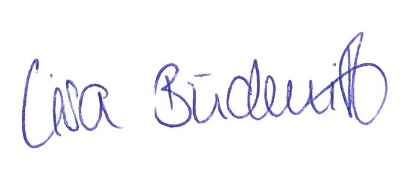 …………………………………………………Lisa Budewitz, 1. Vorstand